UNIVERSITA’ DEGLI STUDI “G. D’ANNUNZIO” CHIETI - PESCARA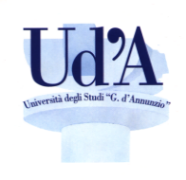 	              DIPARTIMENTO DI MEDICINA E SCIENZE DELL’INVECCHIAMENTOAll. ASCHEDA INFORMATIVACORSO DI FORMAZIONE MANAGERIALE IN SANITÀ PUBBLICA ED ORGANIZZAZIONE E GESTIONE SANITARIA PER DIRETTORI GENERALI, SANITARI ED AMMINISTRATIVI ED ALTRE FIGURE DIRIGENZIALI (D. Lgs. n. 502/92 art. 3 bis e D. Lgs. n. 171/2016 art. 1 co.4; D.P.R. 10 dicembre 1997 n. 484, artt. 1 e 7) - A.A. 2022/2023Area di afferenza: 091 SanitàSEGRETERIA DIDATTICA DEL CORSOSegreteria amministrativa Dip. medicina e Scienze dell’InvecchiamentoIndirizzo: Via Luigi Polacchi, 11 - Chieti Scalo (CH)Recapiti: Telefono: 0871/3556618 – e-mail dmsi@unich.itSEDE DI SVOLGIMENTO DELLE ATTIVITÀIl Corso si svolgerà presso il Campus Universitario di Chieti - Aula/aule Nuovo Polo Didattico, via dei Vestini, 31 - 66100 Chieti.RESPONSABILE SCIENTIFICODURATA DEL CORSOIl corso prevede due incontri settimanali, a settimane alterne, complessivamente di n. 12 ore, così suddivise: il venerdì n. 8 ore (dalle ore 09:00 alle ore 13.00 e dalle ore 14.00 alle 18:00 con pausa pranzo di 1 ora) e il sabato n.4 ore (dalle ore 09:00 alle ore 13.00) per una durata complessiva di 9 mesi, includendo la pausa didattica in agosto.LINGUAIl Corso è tenuto in lingua italiana.NUMERO POSTIIl numero minimo e quello massimo di iscritti sono programmati, rispettivamente in 15 e in 30 unità.CONTRIBUTO DI ISCRIZIONELa quota di iscrizione pro capite, fissata in € 3.000,00 al netto dell’imposta di bollo assolte in modo virtuale, [di € 16,00 per l’istanza di immatricolazione + di € 2,00 per la fattura] è pagabile in un’unica soluzione, entro e non oltre la data di scadenza indicata nel Bando di attivazione del Corso di Formazione, pena l’applicazione di un’indennità di mora di € 25,00 o 50,00 come previste dal “Regolamento Tasse e Contributi” UdA 2022/23 a seconda dei giorni di ritardo;DESTINATARI DEL CORSO E REQUISITI DI AMMISSIONEIl corso è rivolto ai Direttori Generali, Direttori Sanitari e Direttori Amministrativi e ad altre figure Dirigenziali di cui all’art.2, dell’Avviso di ammissione.FINALITA’ E OBIETTIVI FORMATIVI Sulla base di quanto previsto dall’art. 3 bis del decreto legislativo 30 dicembre 1992 n. 502, dall’art. 1 comma 4 lettera c) del decreto legislativo del 4 agosto 2016 n. 171 e dagli artt. 1 e 7 del D.P.R. 10 dicembre 1997 n. 484, la partecipazione al Corso consente il conseguimento, per gli aspiranti Direttori Generali, per i Direttori Sanitari ed Amministrativi ed altre figure Dirigenziali, dell’attestato di formazione manageriale. Il Corso di Formazione ha, inoltre, lo scopo di fornire ai partecipanti strumenti e tecniche propri del processo manageriale, quali l’analisi e la valutazione dei modelli organizzativi, la pianificazione strategica e operativa, il controllo di gestione, la direzione per obiettivi e la gestione delle risorse umane applicati alle organizzazioni sanitarie. A tal fine nell’ambito del corso sono sviluppate le principali tematiche riferite alle seguenti aree:Quadro istituzionale;Gestione degli acquisti e delle risorse economico finanziarie;Gestione delle risorse umane e benessere organizzativo;Servizi assistenziali. Qualità ed organizzazione per reti e processi organizzativi;Valutazione delle performance, con particolare riferimento ai direttori di struttura complessa;Innovazione tecnologica e digitalizzazione;Comunicazione ed umanizzazione delle cure;Assistenza Sanitaria nell’UE - Fondi comunitari;Anticorruzione - Trasparenza - Privacy;Project management e project working.ARTICOLAZIONE DEL PERCORSO DELLE ATTIVITA’ FORMATIVEIl Corso di Formazione Manageriale in Sanità Pubblica e di Organizzazione e Gestione Sanitaria:è tenuto in lingua italianaè articolato in attività didattica in presenza da svolgersi presso il Nuovo Polo didattico del Campus di Via dei Vestini, 31 di Chieti, fatta salva la quota riservata alla formazione in e-learnig.non prevede attribuzione di CFU.Nel caso in cui non possa essere garantita l’attività di formazione in aula, la metodologia didattica potrà prevedere anche l’utilizzo di sistemi di formazione a distanza, tramite l’uso di reti informatiche e piattaforme di comunicazione dedicate alla didattica online.Il Corso ha una durata complessiva di 206 ore ed è articolato come di seguito riportato: 142 ore di formazione d’aula  40 ore di formazione e-learning  24 ore dedicate al project management e al project work.La frequenza delle attività formative è obbligatoria. Sono consentite assenze giustificate fino ad un massimo del 20% del monte ore complessivamente previsto. Il corsista che non assolva agli obblighi minimi di frequenza previsti dal Regolamento Didattico del Corso incorre d’ufficio in decadenza.Tabella attività formativeSOSPENSIONE DELL’ATTIVITÀ FORMATIVAAi sensi dell’art. 7 c. 10 del DPR 484/97 e del punto 2.1 dell’Accordo interregionale sulla formazione manageriale approvato dalla Conferenza dei Presidenti delle Regioni e delle Province autonome in data l0 luglio 2003, il periodo di formazione può essere sospeso, per gravidanza e puerperio e per malattia, opportunamente documentati, fermo restando che l’intera sua durata non può essere ridotta e che il periodo di assenza deve essere recuperato nell'ambito di altro corso anche di altra sessione. Le modalità con le quali dovrà essere presentata la domanda di sospensione saranno dettagliatamente descritte nel Bando di attivazione del Corso di Formazione.ECMAi sensi del punto 3, ultimo capoverso dell'Accordo interregionale sulla formazione manageriale approvato dalla Conferenza dei Presidenti delle Regioni e delle Province autonome in data 10 luglio 2003, i dirigenti sanitari che conseguono l’attestato di formazione manageriale di cui al presente Corso sono esclusi dall’obbligo di conseguire i crediti formativi ECM di cui all’art. 16 quater del D.Lgs 502/92 e ss.mm. nell’anno in cui si conclude l’attività formativa.VERIFICA DELL’APPRENDIMENTO E PROVA FINALE Al termine del periodo di formazione i partecipanti che abbiano frequentato almeno l’80% del numero totale delle ore previste sono ammessi al colloquio finale che verte sull’analisi dell’apprendimento dei principali contenuti esaminati durante il corso, tramite la presentazione e discussione del Project Work elaborato dal partecipante (individualmente o in gruppo).La commissione esaminatrice è costituita da docenti del Corso e nominata con decreto rettorale su proposta del Direttore Scientifico.  RILASCIO ATTESTATOAl termine del percorso formativo, agli iscritti:in situazione di regolarità contributiva,che abbiano adempiuto agli obblighi di frequenza nella misura dell’80% delle ore previste,che abbiano sostenuto, con esito positivo, il colloquio finale, sarà rilasciato, in un unico esemplare, l’attestato certificante la formazione manageriale per Direttore Generale, Direttore Sanitario e Direttore Amministrativo ai sensi dell’Accordo tra Governo, le Regioni e le Province Autonome di Trento e Bolzano n. 79 del 16/05/2019 e ai sensi del DPR 484/1997 e degli articoli 15, 16-quinquies del D.Lgs 502/92 s.mi., per l’accesso all’elenco nazionale per i direttori generali ai sensi del D.Lgs. 171/2016 nonché per l’accesso agli elenchi regionali per la nomina a Direttore Sanitario e Direttore Amministrativo. DISPOSIZIONI FINALI Per quanto non disciplinato nella presente proposta, si rinvia alla normativa nazionale e regionale vigente in materia.Decreto istitutivoD.R. n. 498/2023 - prot. 22285 del 24.3.2023CognomeNomeRuoloTommasoStanisciaProfessore Ordinario di Igiene Generale ed ApplicataAreaContenuti formativiOreQuadro istituzionale Sanità e contesto socio economico
Finanziamento del SSN e dei SSR. L’equità e la sostenibilità del sistema e i sistemi di perequazione2Quadro istituzionale Il federalismo sanitario: Stato regioni ed enti del SSN2Quadro istituzionale Il sistema delle Conferenze: Stato Regioni e Unificata2Quadro istituzionale Gli Enti del SSN: la Governance, le funzioni di regolazione, committenza, produzione e controllo2Quadro istituzionale I LEA2Quadro istituzionale Autorizzazione e accreditamento2Quadro istituzionale Gli erogatori privati2Quadro istituzionale Rapporto tra SSN e strutture accreditate4Quadro istituzionale Diritto della salute e riforma del titolo V422Gestione degli acquisti e delle risorse economico finanziarie  Elementi essenziali inerenti i sistemi contabili economici patrimoniali e finanziari2Gestione degli acquisti e delle risorse economico finanziarie  La dinamica economico-finanziaria2Gestione degli acquisti e delle risorse economico finanziarie  Le condizioni di equilibrio economico-finanziario2Gestione degli acquisti e delle risorse economico finanziarie  Analisi di bilancio2Gestione degli acquisti e delle risorse economico finanziarie  I processi di acquisto dei servizi sanitari, dei beni strumentali ed efficientamento delle risorse4Gestione degli acquisti e delle risorse economico finanziarie  Il governo dell’assistenza farmaceutica4Gestione degli acquisti e delle risorse economico finanziarie  L’evoluzione delle logiche di programmazione e controllo.4Gestione degli acquisti e delle risorse economico finanziarie  Analisi dei costi e processo di budgeting828Gestione delle risorse umane e benessere organizzativoIl personale in sanità: organizzazione, gestione e valorizzazione del personale sanitario4Gestione delle risorse umane e benessere organizzativoLe competenze manageriali e la leadership4Gestione delle risorse umane e benessere organizzativoLa valutazione del personale4Gestione delle risorse umane e benessere organizzativoPensiero strategico, processi decisionali e comportamento direzionale4Gestione delle risorse umane e benessere organizzativoLa responsabilità professionale e i sistemi assicurativi824Servizi assistenziali - Qualità ed organizzazione per reti e processi organizzativiIl ruolo dell’utenza, i processi di segmentazione, i modelli di coproduzione del valore2Servizi assistenziali - Qualità ed organizzazione per reti e processi organizzativiLa prevenzione e la promozione della salute4Servizi assistenziali - Qualità ed organizzazione per reti e processi organizzativiL’organizzazione dell’assistenza dei pazienti nei diversi settings assistenziali. L’integrazione sociosanitaria2Servizi assistenziali - Qualità ed organizzazione per reti e processi organizzativiI nuovi modelli di assistenza orientati alla personalizzazione e precisione delle cure2Servizi assistenziali - Qualità ed organizzazione per reti e processi organizzativiLe reti clinico-assistenziali4Servizi assistenziali - Qualità ed organizzazione per reti e processi organizzativiLe reti integrate territorio-ospedale4Servizi assistenziali - Qualità ed organizzazione per reti e processi organizzativiRischio clinico, sicurezza delle cure e buone pratiche sulla sicurezza in sanità2Servizi assistenziali - Qualità ed organizzazione per reti e processi organizzativiIl ruolo della gestione operativa nell’organizzazione delle cure2Servizi assistenziali - Qualità ed organizzazione per reti e processi organizzativiPercorsi assistenziali e population-based medicine224Valutazione delle performance con particolare riferimento ai direttori di struttura complessaLa valutazione della Performance4Valutazione delle performance con particolare riferimento ai direttori di struttura complessaLa dimensione della Performance4Valutazione delle performance con particolare riferimento ai direttori di struttura complessaLe tecniche di misurazione e la misurazione dei percorsi assistenziali4Valutazione delle performance con particolare riferimento ai direttori di struttura complessaDalla valutazione della performance alla definizione degli obiettivi416Innovazione tecnologica e digitalizzazioneL’innovazione tecnologica e il suo governo4Innovazione tecnologica e digitalizzazioneHealth Technology Management (HTM) e Health Technology assessment (HTA)4Innovazione tecnologica e digitalizzazioneI flussi informativi4Innovazione tecnologica e digitalizzazioneIl fascicolo sanitario elettronico416Comunicazione ed umanizzazione delle cureLa Comunicazione istituzionale e organizzativa4Comunicazione ed umanizzazione delle cureUmanizzazione delle cure e dei luoghi di cura4Comunicazione ed umanizzazione delle cureCoinvolgimento dei cittadini e dei pazienti e loro associazioni412Assistenza sanitaria nell’UE        
Fondi comunitariLe convenzioni internazionali, i rapporti con le Organizzazioni internazionali di settore e le reti europee10Assistenza sanitaria nell’UE        
Fondi comunitariLa mobilità sanitaria europea ed internazionale: l’attuazione della Direttiva 2011/24/UE.  
Mobilità transfrontaliera e problemi applicativi6Assistenza sanitaria nell’UE        
Fondi comunitariLa salute nel ciclo di programmazione europeo 2014-20202Assistenza sanitaria nell’UE        
Fondi comunitariTrasferimento di buone pratiche – le tipologie di partenariati e i partenariati funzionali al trasferimento di buone pratiche4Assistenza sanitaria nell’UE        
Fondi comunitariProgetti europei e fonti di finanziamento per lo sviluppo di reti di collaborazione: Horizon 2020 e Public Health2Anticorruzione – Trasparenza - PrivacyPrevenzione della corruzione e trasparenza8Anticorruzione – Trasparenza - PrivacyConsenso informato, tutela della privacy e trattamento dei dati nel settore sanitario4Anticorruzione – Trasparenza - PrivacyTrattamento dei dati sensibili e sanità digitale440Project Management e Project WorkLa metodologia della progettazione4Project Management e Project WorkIl Project Work8Project Management e Project WorkIl public speaking e la progettazione del PW4Project Management e Project Work16Project Management e Project WorkAffiancamento esperto PW8